Formati 10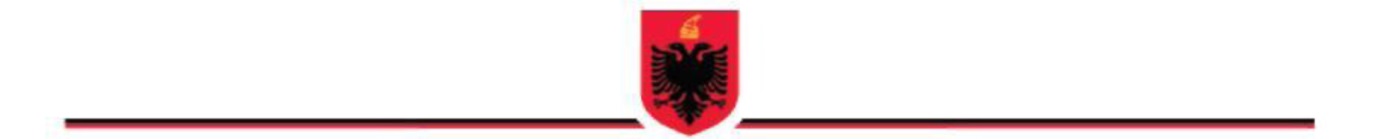 REPUBLIKA E SHQIPËRISËMINISTRIA XXXINSPEKTORATI SHTETËROR XXXDEGA RAJONALE E QARKUT ______________VENDIM PËR SHTYRJE TË AUTORIZIMIT TË INSPEKTIMIT										                        Nr. III/00000007/A		                                                         Datë ___/___/______Bazuar në  pikën 3, të nenit 29, të Ligjit nr. 10433, datë 16.06.2011 “Për inspektimin në RSH” dhe kërkesën nr___ datë___ (nga sistemi kërkesa e paraqitur nga inspektori shtetëror) autorizoj/nuk autorizoj shtyrjen e kohëzgjatjes së inspektimit, për arsye, si më poshtë:_________________________________________________________________________________________________________________________________________________________________________________________________________________________________Të dhëna mbi subjektin e inspektimit:Emri i subjektit: ________________________	NIPT: ______________________								Adresa/vendndodhja: ___________________________________________________Përshkrim i objektit të inspektimit: (Sigurimi dhe zbatimi i dispozitave ligjore..............) ______________________________________________________________________________________________________________________________________________________Inspektorët shtetërorë të autorizuar:1. _____________________	ID: __________________2. _____________________	ID: __________________(Nëse jepet autorizim për shtyrje të afatit)Kohëzgjatja e inspektimit shtyhet me (selektim në sistem)__________________________                                                                                                                           (data e fillimit)            (data e përfundimit)Shënim: Kohëzgjatja mund të shtyhet me një herë të vetme dhe për një përiudhë jo më të madhe se kohëzgjatja fillestareVendi/vendet e inspektimit (adresa/t):________________________________________KRYINSPEKTORI (sipas VKM për krijimin e ISH)_____________________________Nënshkrimi, Vula e institucionit